Рекомендации для родителей: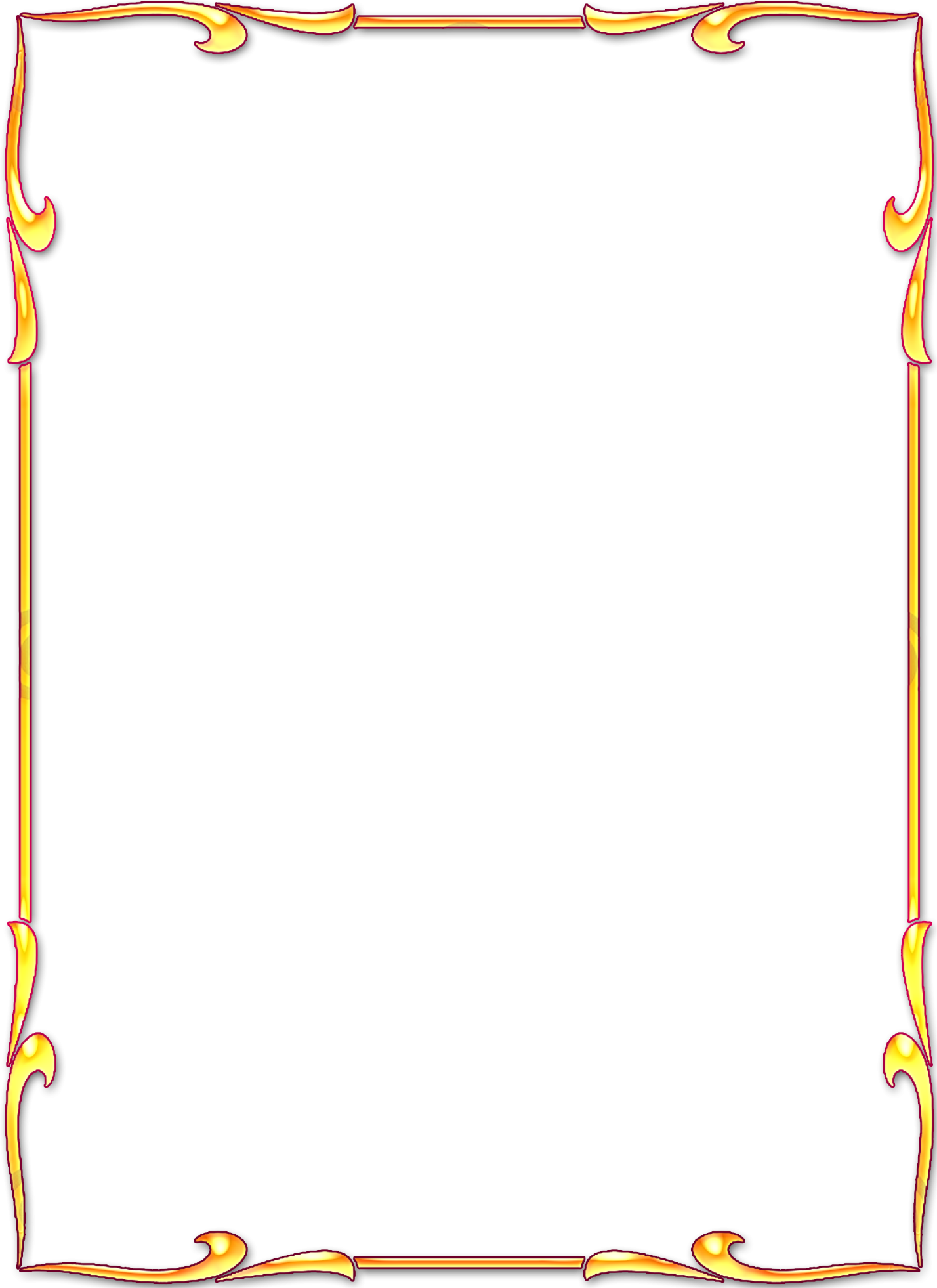 расскажите ребенку о том, какое время года наступило-обратите внимание на осенние изменения погоды-рассмотрите картинки с изображением осени, при этом обратите особое внимание на внешний вид и состояние деревьев-погуляйте с ребенком в осеннем лесу, рассмотрите различные виды деревьев, обратите внимание какие у деревьев стволы, ветки, листья-учите различать деревья, соотносить листья с деревьями-покажите плоды различных деревьев-объясните ребенку значение слова «листопад»-составьте из листьев деревьев букет-прочитайте ребенку стихотворения об осени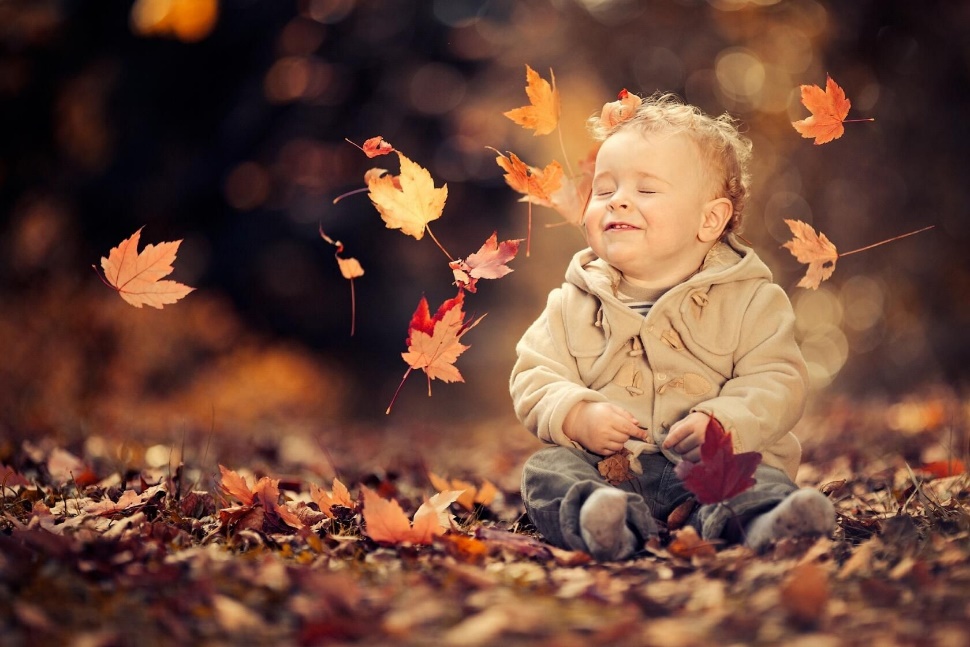 